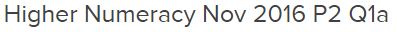 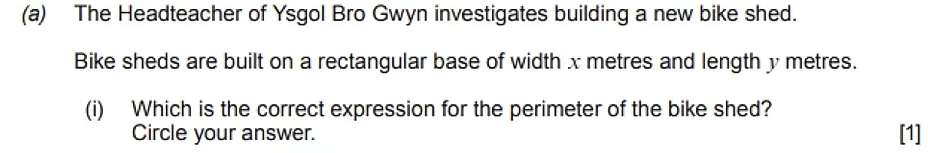 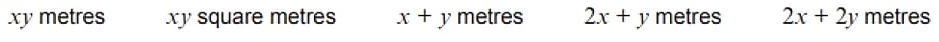 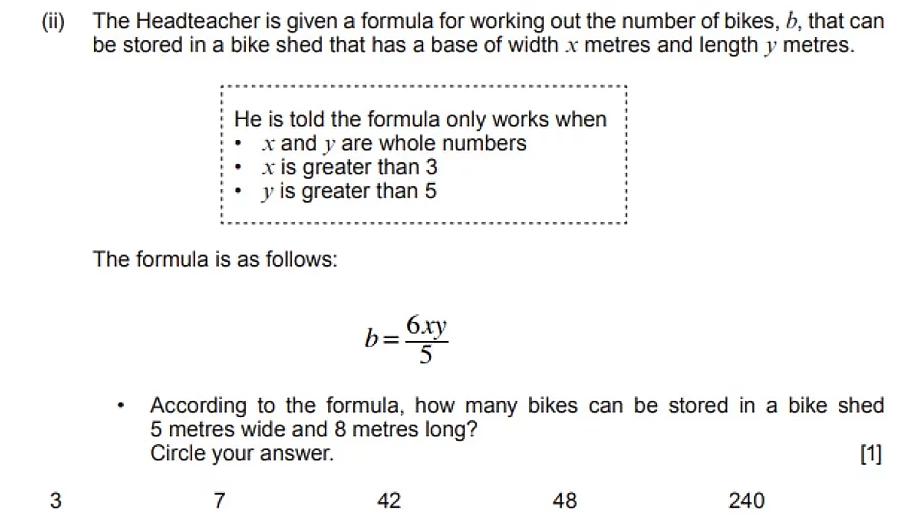 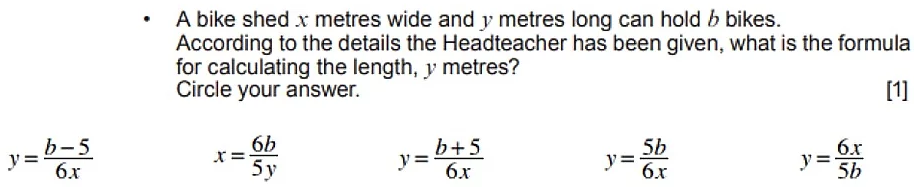 _________________________________________________________________________________________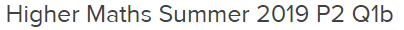 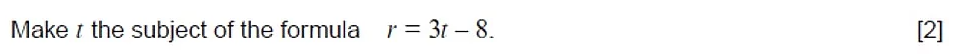 _____________________________________________________________________________________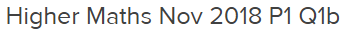 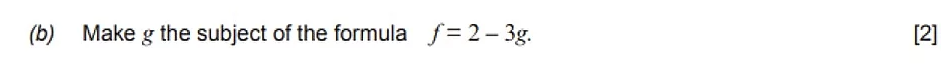 __________________________________________________________________________________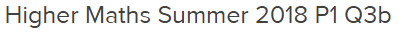 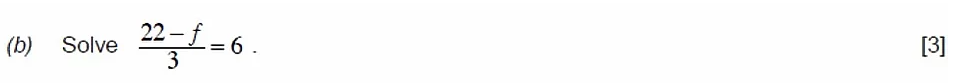 __________________________________________________________________________________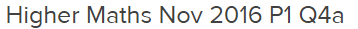 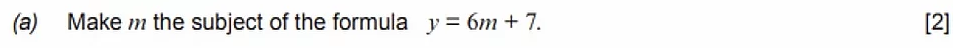 __________________________________________________________________________________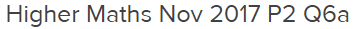 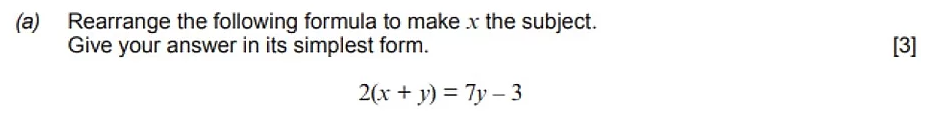 ___________________________________________________________________________________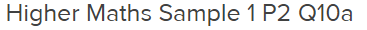 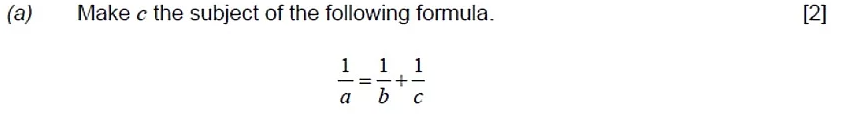 ___________________________________________________________________________________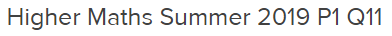 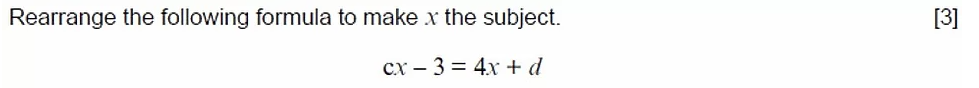 __________________________________________________________________________________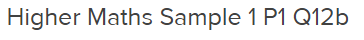 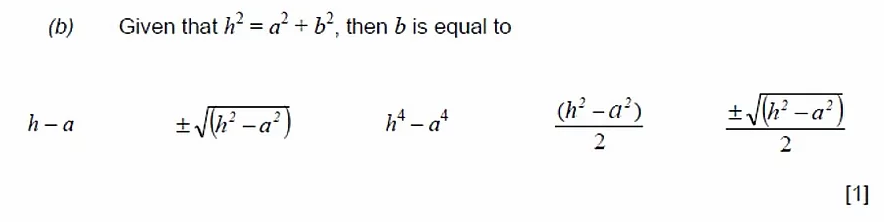 __________________________________________________________________________________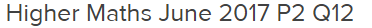 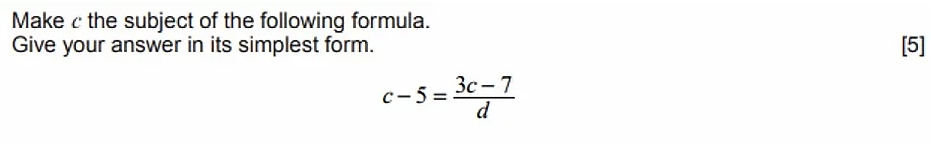 _________________________________________________________________________________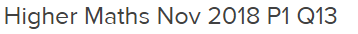 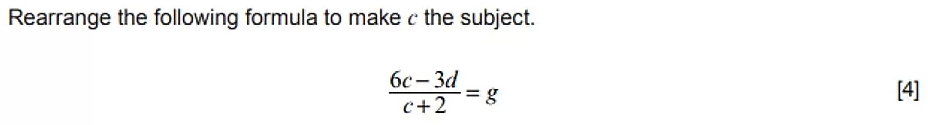 __________________________________________________________________________________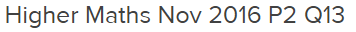 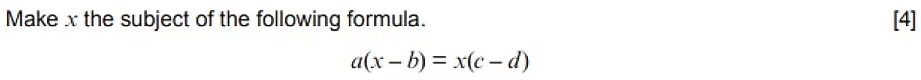 __________________________________________________________________________________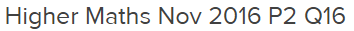 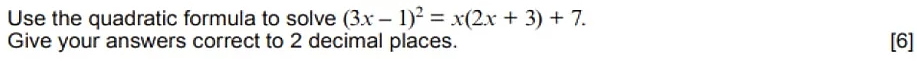 __________________________________________________________________________________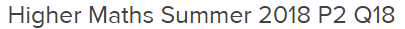 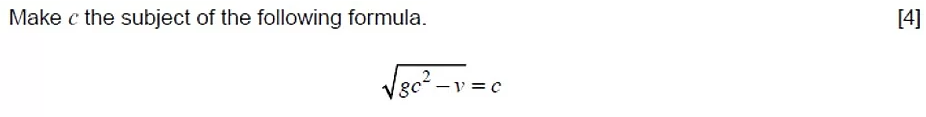 __________________________________________________________________________________